CURRICULUM VITAENom et prénom : BOURAADA Houria                                                                                     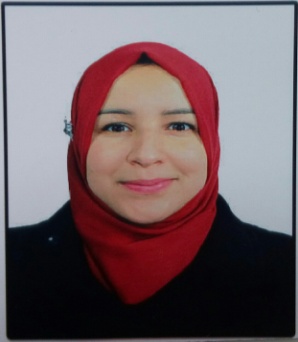 Situation familiale :MariéeAge :: 24/10/1987 (30 ans) Nationalité : AlgérienneAdresse personnelle : Cité Benaissa Mustapha , Ain El Arbaa  _ W. Ain TemouchentTel : 05 54 08 63 31 / 07 95 94 12 12Email : houria232009@hotmail.fr /  bouraada.houria@yahoo.frTitulaire du permis de conduire catégorie BEtudes et diplômesJuin 2005 : Bac sciences de la nature et de la vie De septembre 2005 à Juillet 2009 (4 ans): Etudes de Sciences économiques, spécialité : monnaie, banque, finance à université de Djilali Liabes Sidi bel Abbes De septembre 2009 à MAI  2014 (4 ans) : Ecole doctoral : magistère en économie, spécialité : économie internationale à université d’OranEn  septembre 2014   1ère  inscription en Poste graduante,  Doctorat en économie à université d’Oran En  septembre 2015   2eme  inscription en Poste graduante,  Doctorat en économie à université d’OranEn  septembre 2016   3eme  inscription en Poste graduante,  Doctorat en économie à université d’OranEn  septembre 2016   4eme  inscription en Poste graduante,  Doctorat en économie à université d’OranStages et formations 8 et 9 Avril  2016 : Formation sur  programame d’analyse statistique SPSS chez Smart Académie à MostaganemExpérience professionnelle De Avril 2011 à Décembre 2014 : Chargée d’administration au niveau de l’APC. De Octobre 2011 à décembre 2011 (3 mois) : Enseignante à Université d’Ain temouchent du module: statistique descriptif. De novembre 2011 à mars 2012 (5 mois) : Enseignante à Université d’ORAN du module: Mathématique financière.De octobre 2016 au Juin 2017 : Enseignante à Université d’ORAN du module: statistique descriptif.De octobre 2017 à ce jour : Enseignante à Université d’ORAN du module: statistique descriptifPublication d’ un Article en revue d’Urbanisme, Université de Tiaret N° 2 du juin 2017 Domaines de compétencesMicrosoft office (Word, Excel,powerpoint,eviews, spss …..etc)Infographie (photoshop,adobe illustrator….etc)LanguesArabe ;  lue, écrite et parlée
Français ; lue, écrite et parlée
Anglais ; lue et écriteCentres d’intérêt Sport ( Aérobique) ,voyages. Principales qualitésOrganiséDynamiqueEsprit d’équipeResponsable